The 8th International Conference on Quantitative Sciences and Its Applications (ICOQSIA) 2024	17-19 September 2024, Sintok, Kedah, Malaysia	Title of the paper. Capitalise first letterFirst Author*a, Second Authorb, Third AuthoraaFirst affiliation, CountrybSecond affiliation, CountrycThird affiliation, CountryAbstract  It should consist of one paragraph of 300 words. The abstract should state briefly the purpose of the research, the principal results and major conclusions. An abstract is often presented separately from the article, so it must be able to stand-alone. For this reason, references should be avoided. Also, non-standard or uncommon abbreviations should be avoided, but if essential they must be defined at their first mention in the abstract itself. Keywords: Times roman, image area, acronyms, references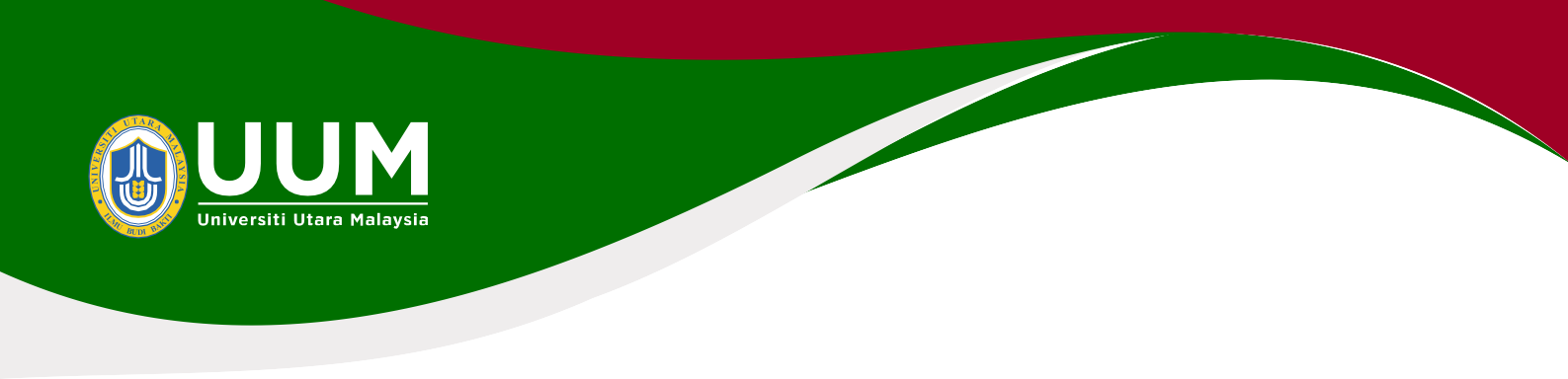 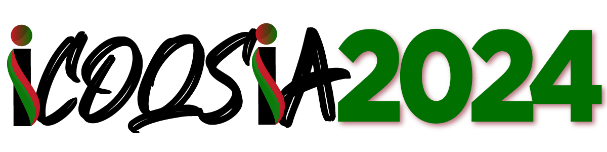 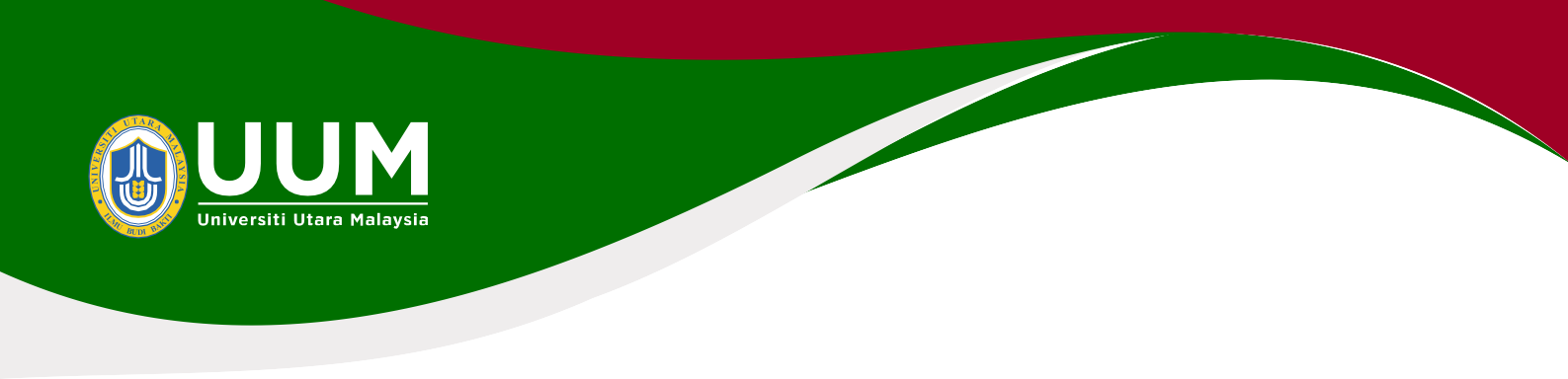 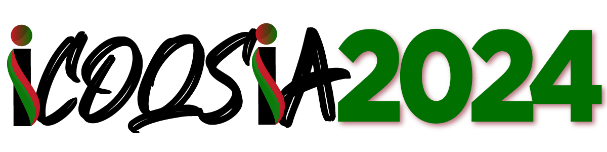 